国际专利分类专门联盟（IPC联盟）专家委员会第五十届会议2018年2月8日和9日，日内瓦经修订的议程草案秘书处编拟会议开幕选举主席和两名副主席通过议程
见本文件。IPC修订计划进展报告
见项目CE 462。CPC和FI修订计划进展报告
CPC由欧专局和美国专商局报告，FI由日本特许厅报告。《IPC指南》和其他IPC基本文件的修正
见项目CE 454和CE 455。更新IPC绿色目录
见项目CE 509。欧专局向国际局移交工作任务单的管理
见项目CE 472。关于IPC相关信息技术系统的报告(a)	由国际局介绍。
		见项目CE 446、CE 447和CE 457。(b)	主文件的修正。
		见项目CE 501。IPC相关信息技术工具调查
见项目CE 509。会议闭幕开幕会将于2018年2月8日（星期四）上午10时在产权组织总部举行，地址：34, chemin des Colombettes, Geneva。[文件完]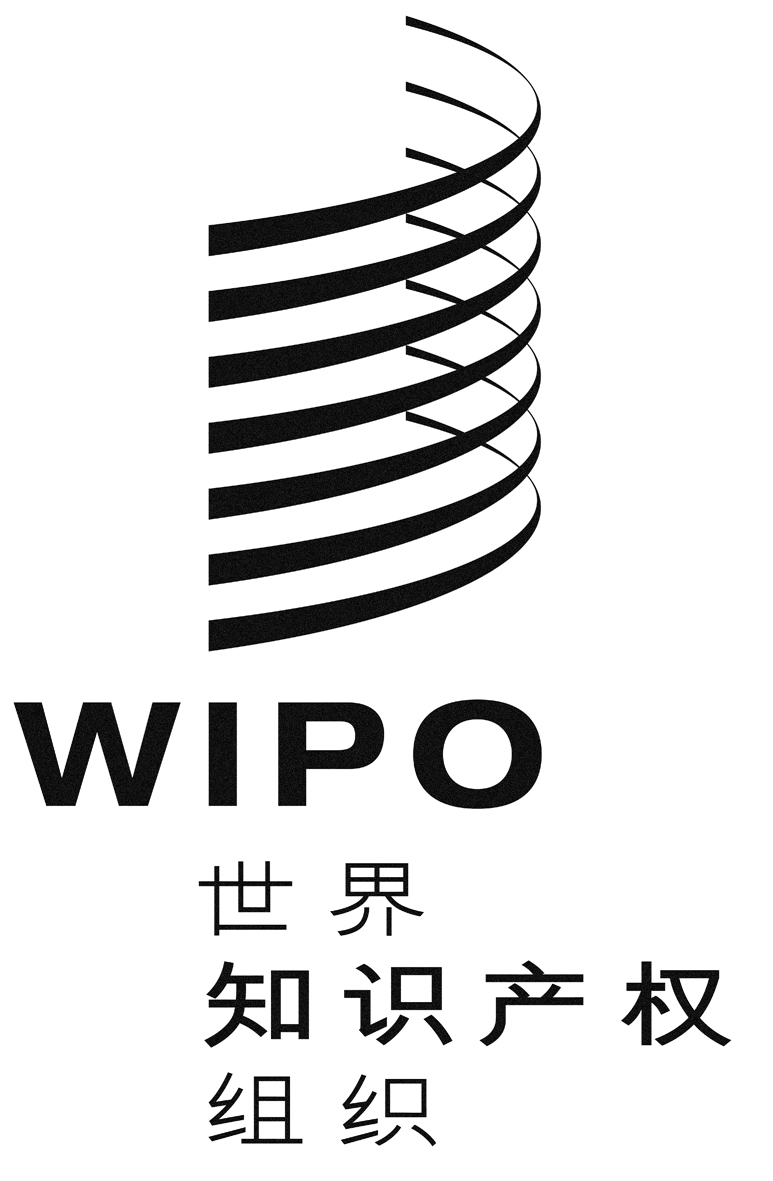 CIPC/CE/50/1 prov.2IPC/CE/50/1 prov.2IPC/CE/50/1 prov.2原 文：英文原 文：英文原 文：英文日 期：2018年1月25日  日 期：2018年1月25日  日 期：2018年1月25日  